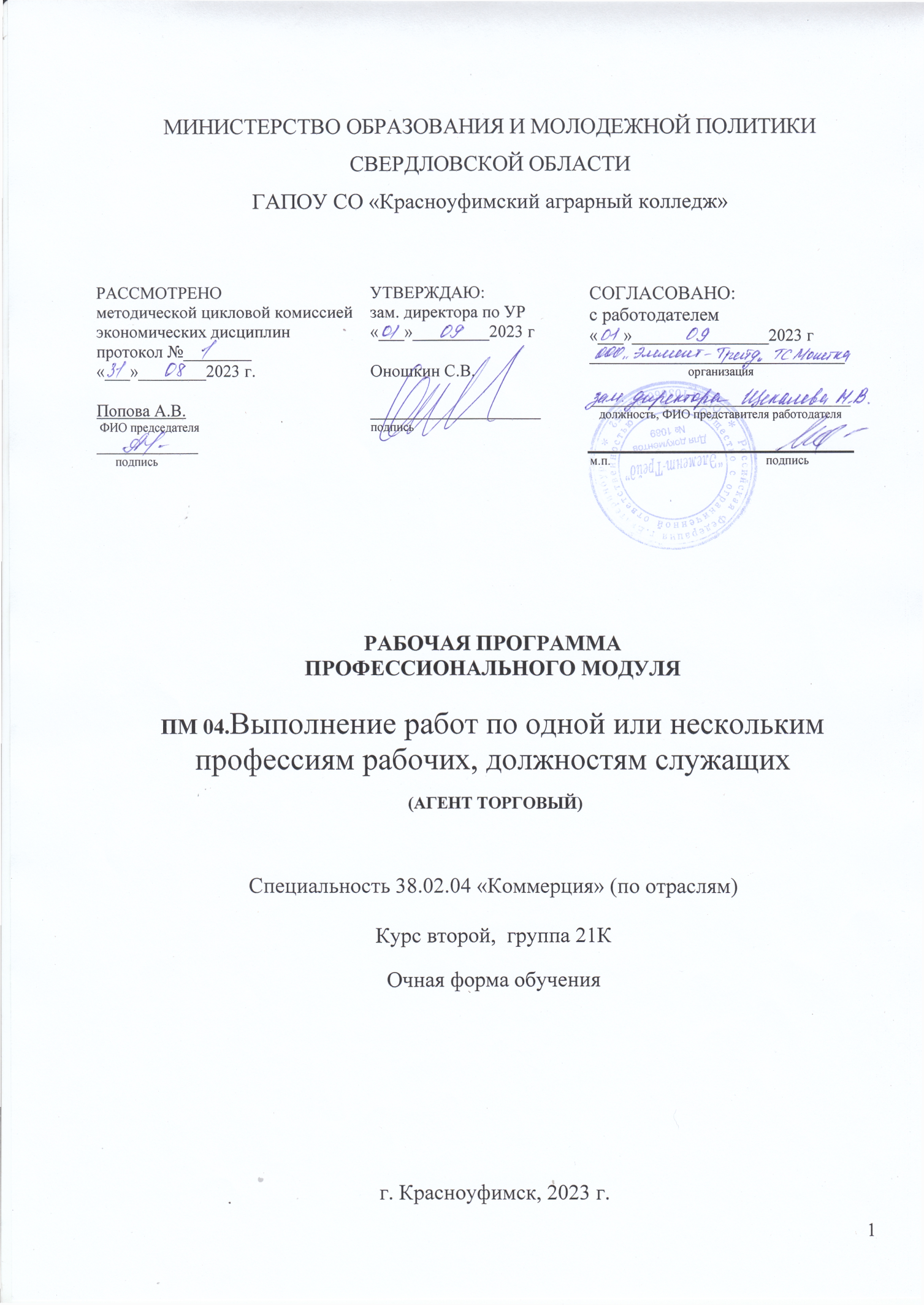 МИНИСТЕРСТВО ОБРАЗОВАНИЯ И МОЛОДЕЖНОЙ ПОЛИТИКИ СВЕРДЛОВСКОЙ ОБЛАСТИГАПОУ СО «Красноуфимский аграрный колледж»РАБОЧАЯ ПРОГРАММА ПРОФЕССИОНАЛЬНОГО МОДУЛЯПМ 04.Выполнение работ по одной или нескольким профессиям рабочих, должностям служащих (агент торговый) Специальность 38.02.04 «Коммерция» (по отраслям)Курс второй,  группа 21КОчная форма обученияг. Красноуфимск, 2023 г.Рабочая программа профессионального модуля составлена в соответствии с Федеральным государственным образовательным стандартом среднего профессионального образования по специальности 38.02.04. «Коммерция (по отраслям)»(базовая подготовка) укрупненной группы специальностей 38.00.00 «Экономика и управление», утвержденного 15 мая 2014 г. № 539, с учетом рабочей программы воспитания по специальности 38.02.04. «Коммерция (по отраслям)»Разработчик: Торгашова Екатерина Викторовнапреподаватель ГАПОУ СО «Красноуфимский аграрный колледж»СОДЕРЖАНИЕ1.ПАСПОРТ РАБОЧЕЙ ПРОГРАММЫ ПМ2.СТРУКТУРА И СОДЕРЖАНИЕ ПМ3.ИНФОРМАЦИОННОЕ ОБЕСПЕЧЕНИЕ ОБУЧЕНИЯ 4.КОНТРОЛЬ И ОЦЕНКА РЕЗУЛЬТАТОВ ОСВОЕНИЯ 1.ПАСПОРТРАБОЧЕЙПРОГРАММЫПРОФЕССИОНАЛЬНОГОМОДУЛЯПМ 04.Выполнение работ по одной или нескольким профессиям рабочих, должностям служащих(агент торговый) 1.1. Цель и планируемые результаты освоения профессионального модуля В результате изучения профессионального модуля обучающийся должен освоить основной вид деятельности «Выполнение работ по должности служащего Агент торговый» и соответствующие ему общие компетенции и профессиональные компетенции:1.1.1. Перечень общих компетенций1.1.2. Перечень профессиональных компетенций 1.1.3. В результате освоения профессионального модуля обучающийся должен:1.2. Количество часов, отводимое на освоение профессионального модуляВсего часов 117в том числе в форме практической подготовки 10Из них на освоение МДК 45в том числе самостоятельная работа 15практики, в том числе учебная36   производственная 36Промежуточная аттестация по МДК 04.01 дифференцированный зачет2.СТРУКТУРА И СОДЕРЖАНИЕ ПМ2.1 Тематический план профессионального модуля ПМ 04. «Выполнение работ по одной или нескольким профессиям рабочих, должностям служащих»(агент торговый).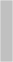 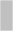 2.2.Содержание обучения по профессиональному модулю (ПМ)3.УСЛОВИЯ РЕАЛИЗАЦИИ ПРОГРАММЫ ПМ3.1 Обеспечение специальных условий для обучающихся инвалидов и обучающихся с ограниченными возможностями здоровья (ОВЗ):а) для слепых:•	присутствие ассистента, оказывающего обучающемуся необходимую помощь; •	выпуск альтернативных форматов методических материалов (крупный шрифт или аудиофайлы); б) для слабовидящих:•	обеспечивается индивидуальное равномерное освещение не менее 300 люкс;•	при необходимости предоставляется увеличивающее устройство;•	учебно-методические материалы оформляются увеличенным шрифтом;в) для глухих и слабослышащих, с тяжелыми нарушениями речи:•	обеспечивается надлежащими звуковыми средствами воспроизведение информации; •	по их желанию промежуточная аттестация может проводиться в письменной форме;г) с нарушениями  опорно – двигательного аппарата:организуется безбарьерная архитектурная среда образовательного учреждения, рабочего места.3.2. Требования к минимальному материально-техническому обеспечениюКабинет, оснащенный оборудованием:комплект учебно-методической документации;посадочные места по количеству обучающихся;рабочее место преподавателя;наглядные пособия (планшеты, образцы товаров);уголок покупателя.Технические средства обучения: ПК, мультимедийное оборудование.3.3. Иинформационное обеспечение обученияПеречень учебных изданий, интернет-ресурсов, дополнительной литературы3.2.1. Основные печатные изданияОсновная литература:Дашков Л.П. Организация и правовое обеспечение бизнеса в России: коммерция и технология торговли /Л.П. Дашков, В.К. Памбухчиянц, О.В. Памбухчиянц. - 3-е изд., перераб. и доп. - Москва: «Дашков и ко», 2007. – 1012 с.Иванов Г.Г. Организация и технология коммерческой деятельности/3-е изд.-перераб. и доп.-М.: Изд.центр «Академия», 2012.-272 с.Каплина С.А., Технология торговли/С.А. Каплина.-Ростов н/Д:Феникс, 2007. – 441, с. – (среднее профессиональное образование).Никулина Н.Н. Организация коммерческой деятельности предприятий. -М.: ЮНИТИ-ДАНА, 2012. – 319с.ПамбухчиянцО.В.Организация и технология коммерческой деятельности: учебник / О.В. Памбухчиянц. - Москва: «Маркетинг», 2010. – 292 с.Панкратов Ф.Г. Коммерческая деятельность: учебник для вузов / Ф.Г. Панкратов. – 11-е изд., перераб. и доп. – Москва: Дашков и Ко, 2009. – 500 с.Саталкина Н.И., Экономика торговли: учебное пособие/ Н.И. Саталкина, Б.И. Герасимов, Г.И. Терехова-М.: ФОРУМ: ИНФРА-М, 2013   г.-232с.-(Профессиональное образование)Федеральный закон РФ №2300 – 1 «О защите прав потребителей» с учетом изменений, внесенных Федеральным Законом от 5 мая 2014г №112 - ФЗ. – М.: Проспект. – 32 с.​ 3.2.2. Основные электронные изданияИнтернет-ресурсы:www.torgrus.com - сайт «Новости и технологии торгового бизнеса»;www.sovtorg.panor.ru - сайт «Современная торговля»;www.garant.ru - справочно - правовая система Гарант;www.consultant.ru- справочно - правовая система Консультант Плюс3.2.3. Дополнительные источникиГражданский кодекс Российской Федерации.- М.: Эксмо, 2007. – 656 с.Дашков, Л.П. Коммерция и технология торговли: учебник /Л.П. Дашков, В.К. Памбухчиянц. - 9-е изд., перераб. и доп.- М.: Дашков и К, 2008.- 696с.Егоров, В.Ф. Организация торговли: учебник / В.Ф.Егоров.- СПб.: Питер, 2006.- 352с.Памбухчиянц, О.В. Технология розничной торговли: учебник для нач. проф. обр. /О.В. Памбухчиянц. - 9-е изд., перераб. и доп. – Москва: Дашков и Ко, 2011. – 288 с.Рубцова Л.И. Основы менеджмента в торговле. Учебник/Л.И. Рубцова.- Ростов н/Д: ФЕНИКС, 2006. – 379 с. - (среднее профессиональное образование).4.КОНТРОЛЬ И ОЦЕНКА РЕЗУЛЬТАТОВ ОСВОЕНИЯ ПМФормы и методы контроля и оценки результатов обучения позволяют проверять у обучающихся не только сформированность профессиональных компетенций, но и развитие общих компетенций.Контроль оценки результатов обучения ведется по итогам сдачи:- дифференцированного зачета по МДК- дневника-отчета по учебной практике- отчета по производственной практике Итогом освоения модуля является сдача квалификационного экзамена в форме защиты отчета по производственной практике с применением презентационных материалов.РАССМОТРЕНО методической цикловой комиссией экономических дисциплинпротокол №________ «___»________2023 г. Попова А.В. ФИО председателя____________      подписьУТВЕРЖДАЮ: зам. директора по УР«___»_________2023 гОношкин С.В.____________________подпись  СОГЛАСОВАНО:с работодателем «___»________________2023 г______________________________организация__________________________________________должность, ФИО представителя работодателям.п.                                                  подписьКодНаименование общих компетенцийОК1Понимать сущность и социальную значимость своей будущей профессии, проявлять к ней устойчивый интерес.ОК2Организовывать собственную деятельность, исходя из цели и способов ее достижения, определенных руководителем.ОК3Анализировать рабочую ситуацию, осуществлять текущий и итоговый контроль, оценку и коррекцию собственной деятельности, нести ответственность за результаты своей работы.ОК4Осуществлять поиск информации, необходимой для эффективного выполнения профессиональных задач.ОК5Использовать информационно-коммуникационные технологии в профессиональной деятельности.ОК6Работать в команде, эффективно общаться с коллегами, руководством, заказчиками.ОК7Самостоятельно определять задачи профессионального и личностного развития, заниматься самообразованием, осознанно планировать повышение квалификации.ОК8Ориентироваться в условиях частой смены технологий в профессиональной деятельностиОК9Владеть информационной культурой, владеть и оценивать информацию с использованием информационно-коммуникационных технологий.ЛР 2Проявляющий активную гражданскую позицию, демонстрирующий приверженность принципам честности, порядочности, открытости, экономически активный и участвующий в студенческом и территориальном самоуправлении, в том числе на условиях добровольчества, продуктивно взаимодействующий и участвующий в деятельности общественных организаций.ЛР 6Проявляющий уважение к людям старшего поколения и готовность к участию в социальной поддержке и волонтерских движениях.  ЛР 7Осознающий приоритетную ценность личности человека; уважающий собственную и чужую уникальность в различных ситуациях, во всех формах и видах деятельности. ЛР 9Соблюдающий и пропагандирующий правила здорового и безопасного образа жизни, спорта; предупреждающий либо преодолевающий зависимости от алкоголя, табака, психоактивных веществ, азартных игр и т.д. Сохраняющий психологическую устойчивость в ситуативно сложных или стремительно меняющихся ситуациях.ЛР 11Проявляющий уважение к эстетическим ценностям, обладающий основами эстетической культуры. ЛР 13Соблюдающий в своей профессиональной деятельности этические принципы: честности, независимости, профессионального скептицизма, противодействия коррупции и экстремизму, обладающий системным мышлением и умением принимать решение в условиях риска и неопределенностиЛР 14Готовый соответствовать ожиданиям работодателей: проектно-мыслящий, эффективно взаимодействующий с членами команды и сотрудничающий с другими людьми, осознанно выполняющий профессиональные требования, ответственный, пунктуальный, дисциплинированный, трудолюбивый, критически мыслящий, нацеленный на достижение поставленных целей; демонстрирующий профессиональную жизнестойкостьЛР 15Сохранение традиций и поддержание престижа своей образовательной организацииЛР 16СоблюдатьдисциплинутрудаКодНаименование видов деятельности и профессиональных компетенцийВД 1«Выполнение работ по одной или нескольким профессиям рабочих, должностям служащих»(агент торговый),ПК4.1Изучать конъюнктуру рынка и выявлять потребности и спрос на товарыПК4.2Осуществлять договорную работу с поставщиками и потребителями товаровПК4.3ОбеспечиватьсохранностьоформляемойдокументацииПК4.4Выявлять организации - конкуренты и товары – конкурентыПК4.5Осуществлять организацию закупки товаровИметь практический опытработы с разными группами товаров, реализуемых оптовыми предприятиями торговли.Уметьосуществлять переговоры о заключении сделок купли – продажи;совершать сделки купли – продажи;оформлять договоры купли-продажи, контролировать их выполнение;выполнять функции гаранта по исполнению обязательств, вытекающих из заключенных сделок;проводить работу по выявлению и учету потенциальных покупателей, оказываемых услуг;организовывать рекламу;осуществлять работу по внедрению прогрессивных методов торговли;вести учет претензий покупателей по исполнению договоров купли – продажи.Знатьнормативные документы, регулирующие организацию, сбыта и продажитоваров, оказания услуг;прогрессивные формы и методы торговли и сбыта;порядок заключения договоров купли-продажи и оформления необходимых документов;условия заключения коммерческих сделок способы доведения товаров (услуг) до потребителя;ассортимент товаров;правила расшифровки кодов и маркировки;требования нормативных документов, предъявляемых к качеству товаров (услуг), основные их свойства, качественные и потребительские характеристики товаров;основы финансового, хозяйственного, налогового и трудового законодательства.Коды профессиональных общих компетенцийНаименования разделов профессионального модуляОбъем профессионального модуля, ак. час.Объем профессионального модуля, ак. час.Объем профессионального модуля, ак. час.Объем профессионального модуля, ак. час.Объем профессионального модуля, ак. час.Объем профессионального модуля, ак. час.Объем профессионального модуля, ак. час.Объем профессионального модуля, ак. час.Объем профессионального модуля, ак. час.Объем профессионального модуля, ак. час.Коды профессиональных общих компетенцийНаименования разделов профессионального модуляСуммарный объем нагрузки, час.В т.ч. в форме практ. подготовкиРабота обучающихся во взаимодействии с преподавателемРабота обучающихся во взаимодействии с преподавателемРабота обучающихся во взаимодействии с преподавателемРабота обучающихся во взаимодействии с преподавателемРабота обучающихся во взаимодействии с преподавателемРабота обучающихся во взаимодействии с преподавателемРабота обучающихся во взаимодействии с преподавателемРабота обучающихся во взаимодействии с преподавателемРабота обучающихся во взаимодействии с преподавателемСамостоя-тельная работаКоды профессиональных общих компетенцийНаименования разделов профессионального модуляСуммарный объем нагрузки, час.В т.ч. в форме практ. подготовкиОбучение по МДКОбучение по МДКОбучение по МДКОбучение по МДКОбучение по МДКОбучение по МДКПрактикиПрактикиСамостоя-тельная работаКоды профессиональных общих компетенцийНаименования разделов профессионального модуляСуммарный объем нагрузки, час.В т.ч. в форме практ. подготовкиВсегоВ том числеВ том числеВ том числеВ том числеВ том числеПрактикиПрактикиКонсуль-тацииСамостоя-тельная работаКоды профессиональных общих компетенцийНаименования разделов профессионального модуляСуммарный объем нагрузки, час.В т.ч. в форме практ. подготовкиВсегоПромежут. аттест.Лаборат. и практ. занятийЛаборат. и практ. занятийЛаборат. и практ. занятийКурсовых работ (проектов)УчебнаяПроизводственнаяКонсуль-тацииСамостоя-тельная работа12345677789101112ПК 4.1-4.5ОК 1-9МДК 04.01 «Выполнение работ по одной или нескольким профессиям рабочих, должностям служащих»(агент торговый).451045х101010хххх15Учебная практика3636Производственная практика (по профилю специальности), часов 36Х36Промежуточная аттестацияХХВсего:1171045хх10хх3636х15№ урокаНаименование разделов профессионального модуля (ПМ), междисциплинарных курсов (МДК) и темСодержание учебного материала, практические занятия, самостоятельная работа обучающихсяОбъемчасовЛичностные рез-тыПМ 04. «Выполнение работ по одной или нескольким профессиям рабочих, должностям служащих»(агент торговый).ПМ 04. «Выполнение работ по одной или нескольким профессиям рабочих, должностям служащих»(агент торговый).ПМ 04. «Выполнение работ по одной или нескольким профессиям рабочих, должностям служащих»(агент торговый).ПМ 04. «Выполнение работ по одной или нескольким профессиям рабочих, должностям служащих»(агент торговый).ПМ 04. «Выполнение работ по одной или нескольким профессиям рабочих, должностям служащих»(агент торговый).Раздел 1.  Введение в профессиональную деятельность (8 часов)Раздел 1.  Введение в профессиональную деятельность (8 часов)Раздел 1.  Введение в профессиональную деятельность (8 часов)Раздел 1.  Введение в профессиональную деятельность (8 часов)Раздел 1.  Введение в профессиональную деятельность (8 часов)1.Общее представление о профессии Агент торговыйОбщие сведения о профессии Агент торговый. Квалификационные характеристики. Должностная инструкция.Факторы, определяющие работу успешных торговых агентов. Преимущества и недостатки профессии торгового агента22,92.Торговый агент как профессияСамостоятельная работа обучающихсяПодготовить доклады на темы:«Вехи в истории коммерции и искусство продаж»«Торговый агент как профессия»223.Основы технологии торговлиПонятие и сущность процесса товародвижения. Принципы и условия рационального построения процесса товародвижения.Прогрессивные методы и формы торговли.214,164.Культура торговли. Этика поведения продавцаСамостоятельная работа обучающихсяСоставить конспект:Культура торговли. Этика поведения продавца. Личностные и деловые качества агента торгового. Решение ситуационных задач.211,13Раздел 2. Организация продажи и закупки товаровРаздел 2. Организация продажи и закупки товаровРаздел 2. Организация продажи и закупки товаровРаздел 2. Организация продажи и закупки товаровРаздел 2. Организация продажи и закупки товаров5Организация оптовой и розничной продажи товаровПонятие оптовой и розничной торговли. Организация работы по оптовой продаже товаров. Основные виды договоров, применяемых в торговле. Договор купли-продажи. Организация розничной продажи товаров.22,6,166ПЗ № 1. Ведение переговоров о заключении сделок Ведение переговоров о заключении сделок купли – продажи. Изучение особенностей договора купли-продажи. Оптовые посредники. Составление заявок. Применение видов делового общения при ведении переговоров.22,6,77ПЗ №2. Изучение договора купли-продажи. Изучение договора купли-продажи. Контроль исполнения. Записать структуру и содержание договора. Решение ситуационных задач.211,138Организация оптовой закупки товаровЗначение и содержание закупочной работы. Договор поставки: понятие, особенности, содержание, контроль за исполнением.2139Дополнительные услуги, оказываемые в торговлеСамостоятельная работа обучающихсяПодготовить конспекты на темы:«Дополнительные услуги, оказываемые в торговле»«Культура торговли. Этика поведения продавца»Подготовить доклады на темы:«История развития оптовой торговли»  «Оптовые посредники»214Раздел 3. Правовое обеспечение сбыта и продажи товаровРаздел 3. Правовое обеспечение сбыта и продажи товаровРаздел 3. Правовое обеспечение сбыта и продажи товаровРаздел 3. Правовое обеспечение сбыта и продажи товаровРаздел 3. Правовое обеспечение сбыта и продажи товаров10Регулирование отношений в торговле с участием потребителейНормативная база РФ, регулирующая потребительское законодательство. Организация государственного контроля в торговле26,7,13,14,1511ПЗ №3 Изучение основных положений закона «О защите прав потребителей». Изучение основных положений закона «О защите прав потребителей». Решение ситуационных задач. Оформление претензии на некачественный товар27,1112Регулирование отношений в торговле с участием потребителейСамостоятельная работа обучающихсяСоставить кроссворд на формирование потребительских знаний 213,1413Материальная ответственность работников торговлиСамостоятельная работа обучающихсяПодготовить конспекты по темам:«Охрана труда работников торговли»«Организация материальной ответственности работников торговли»216Раздел 4. Рынок. Основные рыночные показателиРаздел 4. Рынок. Основные рыночные показателиРаздел 4. Рынок. Основные рыночные показателиРаздел 4. Рынок. Основные рыночные показателиРаздел 4. Рынок. Основные рыночные показатели14Виды рынков. Рыночная конъюнктураРынок: понятие, виды. Рыночная конъюнктура: понятие, факторы ее определяющие.22,1415Конкурентоспособность товаров и организацийКонкуренция на рынке: понятие, виды. Понятие о конкурентоспособности предприятия и товара. Связь качества (показателей качества) и конкурентоспособности. Методы, применяемые в оценке конкурентоспособности товара.21516ПЗ № 4Анализ конкурентовЗаполнить таблицу: «Анализ конкурентов». Рассмотрение различных ситуаций по вопросам конкурентоспособности товара и организации.21417Ключевые факторы успеха в конкурентной борьбеСамостоятельная работа обучающихсяПодготовить конспекты на темы:«Взаимодействие торговых и промышленных организаций по обеспечению качества и конкурентоспособности товаров». «Ключевые факторы успеха в конкурентной борьбе»22,6,7,11,13,15Раздел 5. Стимулирование сбытаРаздел 5. Стимулирование сбытаРаздел 5. Стимулирование сбытаРаздел 5. Стимулирование сбытаРаздел 5. Стимулирование сбыта18Методы стимулирования сбытаСтимулирование сбыта: понятие, задачи, приемы. Стимулирование торговых агентов: понятие, цели, формы и способы214,1519Стимулирование сбытаСамостоятельная работа обучающихсяПодготовить доклады на темы:«Связи с общественностью, как способ стимулирования сбыта товаров»«Личные продажи, как способ стимулирования сбыта товаров»214,1520Реклама как средство стимулирования сбыта товаровРеклама: понятие, сущность и задачи, классификация. 22,11,13, 14,1521ПЗ № 5  Сравнительная оценка рекламных средствСоставить и заполнить таблицу: «Сравнительная оценка рекламных средств, используемых в торговле»22,11,13, 14,15,1622Стимулирование сбытаСамостоятельная работа обучающихсяПодготовить доклады с презентациями на темы:«Психология восприятия рекламы»«Рекламные средства, их характеристика»114,1523Рекламная деятельность торговых предприятийРекламная деятельность торговых предприятий22,11,13, 14,15,16ИТОГО ЧАСОВ ПО МДК 04.0145Самостоятельная работа15АУДИТОРНЫХ30ИЗ НИХ ПРАКТИЧЕСКИЕ ЗАНЯТИЯ10Учебная практика361МаркетинговыеисследованиярынкаПроводить маркетинговые исследования рынка: объем рынка и основные тенденции, анализ потребителей и их предпочтений, анализ конкурентов, прогнозы и рекомендацииОценивать внутреннюю и внешнюю конъюнктуру рынкаРазрабатывать маркетинговые решения для данной торговой организацииУметь организовать акции на товар6132Деловыеотношения с поставщикамиУметь устанавливать контакты с деловыми партнерами, Уметь составлять и заключать договора и вести контроль за их исполнением. Принять участие в рассмотрении претензий по договорным отношениям и принятии решенийУметь применять элементы управленческого общения.62,6,7,9, 11,133Методы и приемыменеджментаМетоды менеджмента Средства и приемы менеджмента Элементы делового и управленческого общения62, 6,13,4СопроводительныедокументыОформлять и проверять правильность составления сопроводительных документовСоблюдать сроки оформления и сдачи документацииСоблюдать правила сохранности товарно-материальных ценностейВести учет и отчетность на предприятии Оформлять акты на списание пришедших в негодность товаров6135Основные и дополнительныеуслугиОказывать основные и дополнительные услугиИзучение профессиональной этики агента торговогоУметь планировать и организовывать деятельность коммерческих подразделений организацийУметь производить выкладку товара с целью привлечения внимания покупателей6136Классификация товаров и оценка их качестваЗнать ассортиментный перечень товараОценить качество товара при приемкеОрганизовать доставку товара к месту продажи товараПроводить приемку товара по количеству и качеству с учетом правилУметь составлять заявку на товар69,11Производственная практика361Знакомство с предприятиемИзучение характеристики предприятия, его виды деятельности, объемы производства, оснащение торговым оборудованием, количеством сотрудников и кругом их обязанностей.62,132МаркетинговыеисследованиярынкаПроведение маркетинговых исследований рынка, разработка маркетинговых решений и их реализация 6133ДоговорнаяработаУстановление контактов с деловыми партнерами и заключение договоров Применение методов и приемов менеджмента, элементов делового и управленческого общения62,6,7,9,11,134СохранностьдокументацииОформление документации и ее хранение с использованием автоматизированных систем 6135Основные и дополнительныеуслугиОказание основных и дополнительных услуг оптовой и розничной торговли 6136ОрганизациязакупкитовараОсуществление приемки товаров в случае расхождений по количеству и качеству.Формирование спроса и стимулирование сбыта продукции, используя методы изучения покупательского спроса,организация доставки товара к месту продажи товара69,11ИТОГО часов по ПМ 04117МДК 04.0145Учебная практика36Производственная практика36Результаты (освоенные ОК, ПК)Основные показатели оценки результатаФормы и методы контроля  оценкиПК 1. Изучать конъюнктуру рынка и выявлять потребности и спрос на товарыЭмоционально-психологическая устойчивость при выполнении практических занятийПроведение работы по выявлению и учету потенциальных покупателей на производимую продукцию, оказываемые услуги, организация их рекламы.Анализ состояния и тенденции изменения спроса населения. Изучение потребностей покупателей различных групп товаровОценка практической деятельности на практических занятиях, включая: доклад, устный опрос, решение задач.Проведение экзамена (квалификационного)ПК 2. Осуществлять договорную работу с поставщиками и потребителями товаровВедение переговоров о заключении сделок купли – продажи.Заключение сделок купли – продажи от своего имени или другого, представляемого им лица на основе договора, регулирующего отношения между ними осуществляется верно, в соответствии с требованиями нормативных документов.Оценка практической деятельности на практических занятиях, включая устный опрос, доклады, оформление договоров.Проведение экзамена (квалификационного)ПК 3. Обеспечивать сохранность оформляемой документацииОформление документов произведено своевременно и верно, в соответствии с требованиями нормативных документов.Экспертное наблюдение и оценка практической деятельностиПК 4. Выявлять организации- конкуренты и товары – конкурентыВыявление организаций и товаров – конкурентов осуществляется верно согласно методикам.Экспертное наблюдение и оценка практической деятельностиПК 5. Осуществлять организацию закупки товаровКонтроль организации и закупки товарно-материальных ценностей производится верно, в соответствии с требованиями нормативных документов.Экспертная оценка практической деятельностиОК 1. Понимать сущность и социальную значимость своей будущей профессии, проявлять к ней устойчивый интересДемонстрация интереса к будущей профессииЭкспертное наблюдение и оценка на теоретических занятиях, при выполнении внеаудиторной самостоятельной работыОК 2. Организовывать собственную деятельность, исходя из цели и способов ее достижения, определенных руководителемОбоснование выбора и применения методов и способов решения профессиональных задач в области продажи потребительских товаров. Демонстрация эффективности и качества выполненияпрофессиональных задачЭкспертное наблюдение и оценка на теоретических занятиях, при выполнении внеаудиторной самостоятельной работыОК 3. Анализировать рабочую ситуацию, осуществлять текущий и итоговый контроль, оценку и коррекцию собственной деятельности, нести ответственность за результаты своей работыДемонстрация способности принимать решения в стандартных и нестандартных ситуациях и нести за них ответственностьЭкспертное наблюдение и оценка на теоретических занятиях, при выполнении внеаудиторной самостоятельной работыОК 4. Осуществлять поиск информации, необходимой для эффективного выполненияпрофессиональных задачНахождение и использование информации для эффективного выполнения профессиональных задач, профессионального и личностного развитияРешение нетиповых профессиональных задач с привлечением самостоятельно найденной информацииЭкспертное наблюдение и оценка на теоретических занятиях, при выполнении внеаудиторной самостоятельной работыОК 5. Использоватьинформационно-коммуникационныетехнологии впрофессиональнойдеятельностиОформление результатов самостоятельной работы с использованием ИКТДемонстрация навыков использования информационно-коммуникационных технологий в профессиональной деятельности.Экспертное наблюдение и оценка на теоретических и практических занятиях, при выполнении внеаудиторной самостоятельной работыОК 6. Работать в команде, эффективно общаться с коллегами, руководством, заказчикамиВзаимодействие с обучающимися, преподавателями в ходе обученияВыполнение обязанностей в соответствии с ролью в группеУчастие в планировании и организации групповой работыЭкспертное наблюдение и оценка на теоретических занятияхОК 7. Самостоятельно определять задачи профессионального и личностного развития, заниматься самообразованием, осознанно планировать повышение квалификации.Анализ собственных мотивов и внешней ситуации при принятии решений, касающихся своего продвижения.Анализ и формулирование запросов на внутренние ресурсы (знания, умения, навыки, способы деятельности, ценности, установки, свойства психики) для решения профессиональных задач.Определение причин успехов и неудач в деятельностиОпределение трудностей, с которыми столкнулся при решении задач, и способность предложить пути их преодоления в дальнейшей деятельности.Экспертное наблюдение и оценка на занятиях, учебной практике и экзамене (квалификационном)ОК 8. Ориентироваться в условиях частой смены технологий в профессиональной деятельностиУмение ориентироваться в условиях частой смены технологий в профессиональной деятельностиЭкспертное наблюдение и оценка на занятиях, учебной практике, экзамене (квалификационном)ОК 9. Владеть информационной культурой, владеть и оценивать информацию с использованием информационно-коммуникационных технологий.Умение задавать критерии для сравнительного анализа информации в соответствии с поставленной задачей деятельности; делать вывод о применимости общей закономерности в конкретных условиях.Экспертное наблюдение и оценка на теоретических и практических занятиях, учебной практике, экзамене (квалификационном)ЛР2 Проявляющий активную гражданскую позицию, демонстрирующий приверженность принципам честности, порядочности, открытости, экономически активный и участвующий в студенческом и территориальном самоуправлении, в том числе на условиях добровольчества, продуктивно взаимодействующий и участвующий в деятельности общественных организаций.Эмоционально-психологическая устойчивость при выполнении практических занятийПроведение работы по выявлению и учету потенциальных покупателей на производимую продукцию, оказываемые услуги, организация их рекламы.Анализ состояния и тенденции изменения спроса населения. Изучение потребностей покупателей различных групп товаровОценка практической деятельности на практических занятиях, включая: доклад, устный опрос, Проведение экзамена (квалификационного)ЛР 6 Проявляющий уважение к людям старшего поколения и готовность к участию в социальной поддержке и волонтерских движениях.  Ведение переговоров о заключении сделок купли – продажи.Заключение сделок купли – продажи от своего имени или другого, представляемого им лица на основе договора, регулирующего отношения между ними осуществляется верно, в соответствии с требованиями нормативных документов.Оценка практической деятельности на практических занятиях, включая устный опрос, доклады, оформление договоров.Проведение экзамена (квалификационного)ЛР 7 Осознающий приоритетную ценность личности человека; уважающий собственную и чужую уникальность в различных ситуациях, во всех формах и видах деятельности.Ведение переговоров о заключении сделок купли – продажи.Заключение сделок купли – продажи от своего имени или другого, представляемого им лица на основе договора, регулирующего отношения между ними осуществляется верно, в соответствии с требованиями нормативных документов.Экспертное наблюдение и оценка практической деятельностиЛР 9 Соблюдающий и пропагандирующий правила здорового и безопасного образа жизни, спорта; предупреждающий либо преодолевающий зависимости от алкоголя, табака, психоактивных веществ, азартных игр и т.д. Сохраняющий психологическую устойчивость в ситуативно сложных или стремительно меняющихся ситуациях.Выявление организаций и товаров – конкурентов осуществляется верно согласно методикам.Ведение переговоров о заключении сделок купли – продажи.Заключение сделок купли – продажи от своего имени или другого, представляемого им лица на основе договора, регулирующего отношения между ними осуществляется верно, в соответствии с требованиями нормативных документов.Экспертное наблюдение и оценка практической деятельностиЛР 11 Проявляющий уважение к эстетическим ценностям, обладающий основами эстетической культуры.Контроль организации и закупки товарно-материальных ценностей производится верно, в соответствии с требованиями нормативных документов. Выкладка товараЭкспертная оценка практической деятельностиЛР 13 Соблюдающий в своей профессиональной деятельности этические принципы: честности, независимости, профессионального скептицизма, противодействия коррупции и экстремизму, обладающий системным мышлением и умением принимать решение в условиях риска и неопределенностиВедение переговоров о заключении сделок купли – продажи.Заключение сделок купли – продажи от своего имени или другого, представляемого им лица на основе договора, регулирующего отношения между ними осуществляется верно, в соответствии с требованиями нормативных документов.Экспертное наблюдение и оценка практической деятельностиЛР 14 Готовый соответствовать ожиданиям работодателей: проектно-мыслящий, эффективно взаимодействующий с членами команды и сотрудничающий с другими людьми, осознанно выполняющий профессиональные требования, ответственный, пунктуальный, дисциплинированный, трудолюбивый, критически мыслящий, нацеленный на достижение поставленных целей; демонстрирующий профессиональную жизнестойкостьВедение переговоров о заключении сделок купли – продажи.Заключение сделок купли – продажи от своего имени или другого, представляемого им лица на основе договора, регулирующего отношения между ними осуществляется верно, в соответствии с требованиями нормативных документов.ЛР 15 Сохранение традиций и поддержание престижа своей образовательной организацииДемонстрация интереса к будущей профессииЭкспертное наблюдение и оценка на теоретических занятиях. Проведение экзамена (квалификационного)ЛР 16Соблюдать дисциплину трудаЭмоционально-психологическая устойчивость при выполнении практических занятийПроведение работы по выявлению и учету потенциальных покупателей Экспертное наблюдение и оценка на теоретических занятиях, при выполнении внеаудиторной самостоятельной работы